ÖĞRETİM ÜYEMİZDEN BAŞARI!!!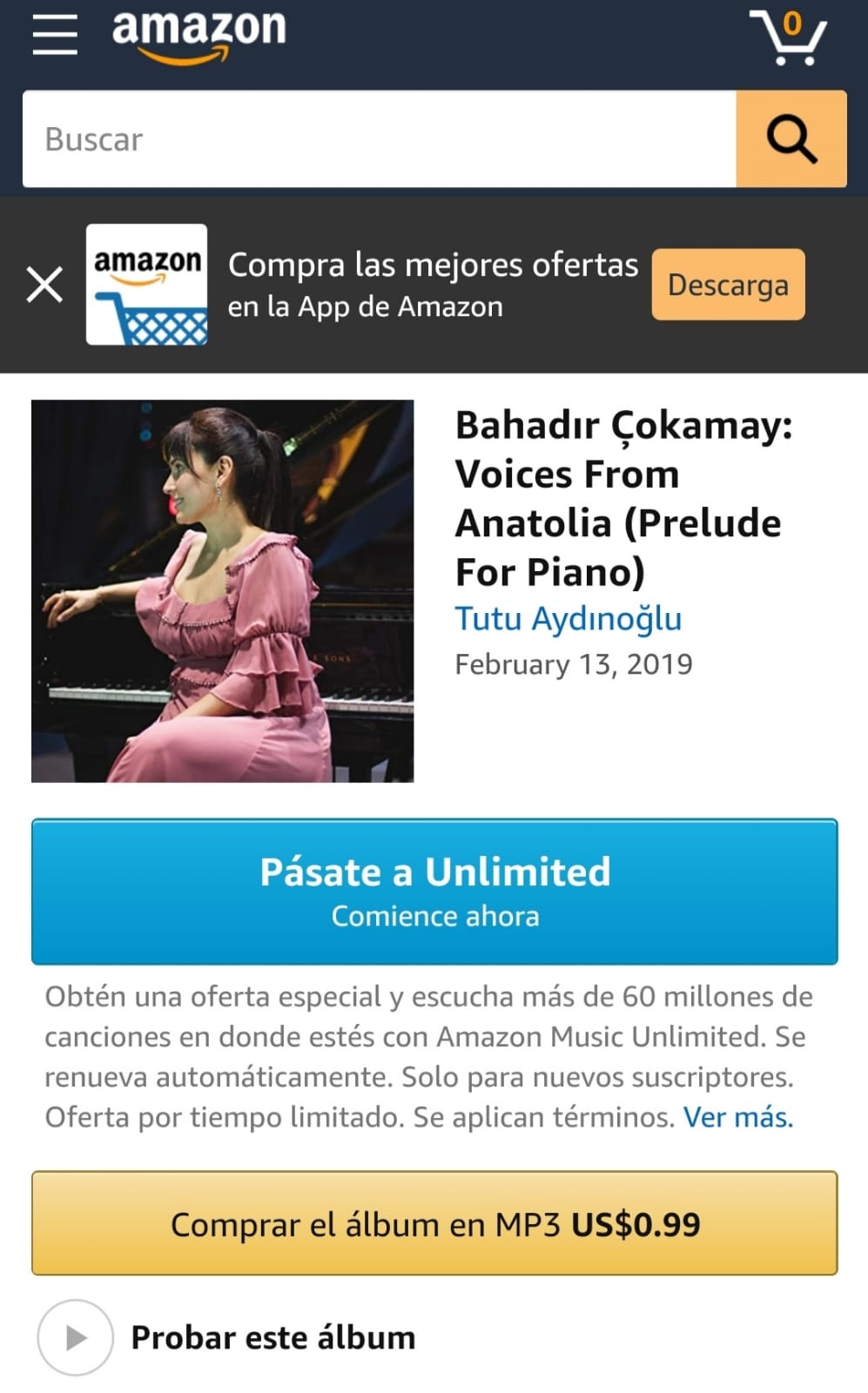 https://www.amazon.com/-/es/Tutu-Ayd%C4%B1no%C4%9Flu/dp/B086V3W1GRÇanakkale Onsekiz Mart Üniversitesi Devlet Konservatuarı Müzik Bölümü Çalgı Anasanat Dalı Öğretim Üyesi Bahadır ÇOKAMAY’ın Voices from Anatolia (Prelude for Piano) adlı eseri, uluslararası internet platformu amazon.com’da yer aldı. İcrası ve kaydı İstanbul Üniversitesi Devlet Konservatuarı Piyano Anasanat Dalı Öğretim Üyesi Doç. Tutu AYDINOĞLU tarafından yapılan eser, ilk olarak 13.02.2019 tarihinde Cadde Bostan Kültür Merkezi’nde İstanbul Üniversitesi Devlet Konservatuarı tarafından düzenlenen “KAMPANA” adlı etkinlikte seslendirilmişti.https://www.amazon.com/-/es/Tutu-Ayd%C4%B1no%C4%9Flu/dp/B086V3W1GR